February 28, 2019                                                                                          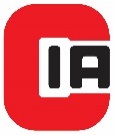 Dear Valued Customer of CIA Security, On behalf of our entire team, I’d like to welcome you to Doyle Security Systems! We are thrilled to have you join the Doyle Security family!As you know, John Lombardi and his incredible CIA Security team are joining forces with us at Doyle Security Systems, Inc. as of February 22, 2019. Just like CIA Security, we are a New York based company with headquarters in Rochester, New York. We are excited and honored to continue to provide you with the highest quality protection and the great service you are used to receiving from CIA Security. In fact, you will be happy to know that you will continue to be serviced by the same team from CIA Security who can be reached at the same phone numbers that you already know. Let’s get to know each other! To start, it is worth noting that CIA Security and Doyle Security Systems have a lot in common. Both of our companies are well known in our industry for providing premiere service. Furthermore, we are eager to tell you about some new features and benefits you’ll receive from our team at Doyle Security:An award winning Emergency Response Center that is both UL-Listed and Five Diamond Certified.An all-star staff that receives the highest level of training available for our industry.A monitoring center that is one of the few in the nation named the “Emergency Response Center of the Year” by The Monitoring Association.A team of Emergency Response Center supervisors who average more than 15 years with our company and are always ready to be at your service.The very latest technology and capability in residential and commercial systems, including video, access, medical alarms and home automation.An industry leading mobile app. A family-owned business that is recognized as one of “2018’s Best Companies to Work for in New York.”Doyle Security has been family owned and operated since 1919, so you can rest assured knowing that our experience in the security industry will provide you the best protection available. In addition to our new offices in Fishkill and Catskill, we have offices in Albany, Syracuse, Rochester and Buffalo, New York as well as Erie, Pennsylvania. We’ve worked tirelessly for nearly 100 years to ensure that all of our customers receive the best possible security with the greatest reliability available in our industry!If you have any questions, please don’t hesitate to contact us at any of the support options we’ve included below. You can also receive periodic updates about the merger by filling out the form on our website at www.GoDoyle.com/CIA. Again, we’re so happy to welcome you to our Doyle Security family. We look forward to providing you with all of your security needs. Sincerely,Doyle Security Systems, Inc. 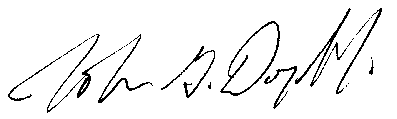 John G. Doyle, Jr.President     Customer Support:Email: CIASupport@GoDoyle.comWeb:  www.GoDoyle.com/CIAPhone: (585) CIA-1555 or (585) 242-1555